The Power of Desire and Potentialהקדמהגמ' סוכה נב.כדדרש רבי יהודה לעתיד לבא מביאו הקדוש ברוך הוא ליצר הרע ושוחטו בפני הצדיקים ובפני הרשעים צדיקים נדמה להם כהר גבוה ורשעים נדמה להם כחוט השערה הללו בוכין והללו בוכין צדיקים בוכין ואומרים היאך יכולנו לכבוש הר גבוה כזה ורשעים בוכין ואומרים היאך לא יכולנו לכבוש את חוט השערה הזה ואף הקדוש ברוך הוא תמה עמהם שנאמר +זכריה ח+ כה אמר ה' צבאות כי יפלא בעיני שארית העם הזה בימים ההם גם בעיני יפלאשפת אמת סוכה שם, [ע'  מהרש"א שם]שם בגמ' צדיקים נדמה להם כהר רשעים כחוט השערה נראה משום דהרשע במעט הסתה נשמע ליצה"ר ונסבך באותו חוט השערה אבל הצדיק שאינו שומע לו מסיתו היצה"ר בכל פעם באופן קשה זה מזה עד שנעשה כהר והרשע באחת נכשל ונלכד והיינו דאמרינן אח"כ כי הגדיל לעשות בת"ח יותר מכולן שכל הגדול מחבירו יצרו גדול כנ"ל גם יש לפרש דבשביל להראות חיבתן של הצדיקים יהי' נדמה להם כהר שמעשיהם רצוין לפניו ית' כאילו הי' קשה כהר לגבור עליו ולהרשעים להקניטם נדמה להם כחוט השערהחידושי הגרי"ז החדשים ס' עו, [ע' בית הלוי עה"ת פר' בראשית פרק ב']בגמרא (סוכה נב) צדיקים נדמה להם כהר ורשעים נדמה להם כחוט השערה. [וצ"ב איך זה שלאלה הוא כך ולאלה הוא כך], והביאור נראה כי ההבדל בין הר לגבעה הוא שהר שיפועו מתחיל בהדרגה ועולה מעלה מעלה, מתגבר והולך מן המישור באלכסון עד להיותו הר, משא"כ גבעה שהיא תלולה, אע"פ שאינה צריכה להיות גבוהה ביותר. ואפשר לייחס לזאת את הפסוק "מדלג על ההרים מקפץ על הגבעות", שעל ההרים להיותם מישור מתגבר לאט לאט עליתו ויספיק הדילוג, משא"כ הגבעה במה שהיא תלולה צריכה להיות העליה והירידה ממנה בקפיצה, עכ"פ זה ענינו של הר דמשתפע והולך בהדרגה ובאלכסון מן המישור, והנה אמרו בקידושין יצרו של אדם מתגבר עליו בכל יום, כלומר מתגבר והולך כאותו הר, ובזה מתפרשת הגמ', צדיקים נדמה להם כהר דהצדיקים כשדוחים את יצרם מיד צריך הוא בכדי לנצחם לגדול ולהתגבר ועי"ז נעשה כהר שהולך וגדל, ולכן משתוממים הם לעתיד לבוא איך כבשנו את ההר הזה כי לרוב גדלו נראה בעיניהם כהר ושלא יכלו לנצחו, משא"כ הרשעים כשיצרם בא לפתותם אין הם דוחים אותו אלא נשמעים לו מיד, ע"כ נשאר אותו חוט השערה כמו בתחילה ולפיכך הם מתפלאים איך לא יכלו לכבשו שהרי הוא כחוט השערהע' למטה – צדקת הצדיק אות מד' רקעאמונות ודעות מאמר עשירי פרק יז'מסילת ישרים פרק ב' (ע' דף מקורות על זה)הוא מה שהנביא צווח ואומר (חגי א): שימו לבבכם על דרכיכם. ושלמה אמר בחכמתו (משלי ו'): אל תתן שנה לעיניך ותנומה לעפעפיך, הנצל כצבי מיד וגו'. וחכמינו ז"ל אמרו (מועד קטן ה): כל השם ארחותיו בעולם - הזה, זוכה ורואה בישועתו של הקדוש - ברוך - הוא. ופשוט הוא שאפילו אם יפקח האדם על עצמו, אין בכחו לינצל אלולי הקדוש - ברוך - הוא עוזרו, כי היצר - הרע תקיף מאד, וכמאמר הכתוב (תהלים לז): צופה רשע לצדיק ומבקש להמיתו, ה' לא יעזבנו וגו'. אך אם האדם מפקח על עצמו, אז הקדוש ברוך - הוא עוזרו וניצול מן היצר - הרע, אבל אם אינו מפקח הוא על עצמו, ודאי שהקדוש - ברוך - הוא לא יפקח עליו. כי אם הוא אינו חס, מי יחוס עליו. והוא כענין מה שאמרו רבותינו זכרונם לברכה (ברכות לג): כל מי שאין בו דעה אסור לרחם עליו. והוא מה שאמרו (אבות ג): אם אין אני לי מי לי.בראשית רבה ט:טגמ' ברכות נד.חייב אדם לברך על הרעה כשם שמברך על הטובה שנאמר +דברים ו'+ ואהבת את ה' אלהיך בכל לבבך וגו' בכל לבבך בשני יצריך ביצר טוב וביצר הרע ובכל נפשך אפילו הוא נוטל את נפשך ובכל מאדך בכל ממונך דבר אחר בכל מאדך בכל מדה ומדה שהוא מודד לך הוי מודה לו בראשית רבה ט:ז, [ע' רש"ר הירש עה"ת  בראשית ב:ז]רבי נחמן בר שמואל בר נחמן בשם רב שמואל בר נחמן אמר הנה טוב מאד זה יצר טוב והנה טוב מאד זה יצר רע, וכי יצר הרע טוב מאד, אתמהא, אלא שאלולי יצר הרע לא בנה אדם בית ולא נשא אשה, ולא הוליד ולא נשא ונתן, וכן שלמה אומר (קהלת ד) כי היא קנאת איש מרעהו.גמ' יומא סט:אמרו הואיל ועת רצון הוא נבעי רחמי איצרא דעבירה בעו רחמי ואמסר בידייהו אמר להו חזו דאי קטליתו ליה לההוא כליא עלמא חבשוהו תלתא יומי ובעו ביעתא בת יומא בכל ארץ ישראל ולא אשתכח אמרי היכי נעביד נקטליה כליא עלמאגישת ר' צדוק הכהןצקדת הצדיק אות מד', [וע"ע אות מט', ובע"ה נתייחס לזה שבוע הבאה]מי שיש לו תשוקה גדולה לתאוות הגוף אל יתעצב בזה לחשוב כמה פגום הוא שיש לו תשוקה כל כך. כי אדרבה הוא כלי מוכן לתוקף אהבת ותשוקת דרישת האמת. וכמו שנחמו ההוא סבא [אשר הוא אליהו לדעת יש מפרשים בתוס' פרק קמא דחולין (ו' א) ושמעתי דכן הוא האמת ודקושיית תוס' שם אין כאן מקומו] לאביי (סוכה נ"ב א) ועל זה אמרו דלעתיד לבוא צדיקים נדמה להם יצר הרע כהר ורשעים כחוט השערה ואינו שקר רק שניהם אמת כי לאלו תשוקתם ותאוותם עצומה ביותרצדקת הצדיק אות רמחעיקר האדם הוא החשק שבלב שבו הוא יתרונו על המלאכים והוא הנקרא יצר, יצר טוב ויצר רע כאשר הוא מגביר חשקו לטוב הרי זה טוב ואם לאו וכו'. ואמרו ז"ל (סוכה נב.) כל הגדול יצרו גדול כי גדלות אחד על חבירו הוא רק כפי גודל החשק שלו לטוב דהיינו כח היצר כי יצר טוב ויצר רע אחד זה לעומת זה בשני חללי הלב כפי החשק שבלבו בימין לטוב כן בשמאל לרע ולכך יצר רע גם כן גדול...והאבות נקראו איתנים (ר"ה יא.) שמעתי פירושו עקשנים פירוש שהיה להם תוקף החשק בוער כאש שלא ישקוט וינוח עד שיגיע למילויו. אברהם אבינו ע"ה במדת האהבה עד שהגיע לתכלית אהבת ה' שהוא בהרחקת כל אהבות זולתו, עד שהוליד יצחק שהוא היה תוקף החשק ליראת ה' שנאת רע וכל מיני אהבות זרות וחמדות עולם הזה היו מרוחקים אצלו בתכלית, עד שהוליד יעקב אבינו ע"ה שהיה לו תוקף החשק לשניהם אהבת השם יתברך ושנאת רע. ואין קורין אבות אלא לשלושה אלו (ברכות טז:) שהם כל כך נגבר חשקם כל אחד למדתו בטוב עד שהגיע לתכליתה להיות כולו כך, כי כאשר החשק בוער באדם הוא כלהב אש עד שכולו עם כל כוחותיו שקועים בזה עד שכל זרעם אחריהם תולדותיהם כיוצא בהם, כמו שהאדם יוליד אדם ובהמה יוליד בהמה וכיוצא כך הם עצם גופם וכל כוחותיהם היו משונה מפאת רתיחתם לאותו דבר שחשקו עליו להגיע לו, והם מיוחדים בתוקף זה עד קצה עד שראויים להקרא אבות שכל זרעם אחריהם כן: ואברהם אבינו ע"ה ביחוד נקרא איתן בתהלים ((פ"ט א') וכמו שאמרו בבבא בתרא ט"ו א) כי תוקף החשק הוא באהבה כמו שרואין באהבות זרות וכן מצד הטוב באהבת השם יתברך והוא המתחיל כי בזה התחלת החשק, ובשנאת ה' בזה הוא מדת הכעס שנקרא אש בכל מקום בכתוב וחרון שהוא גם כן לשון יובש האש כי הוא בא מכח האש ואין צריך לזה עקשות ותקיפות כח כי הוא עצום ממילא, רק שזהו ברע אבל בטוב שנאת רע גם כן אינו מצד הכעס חלילה רק מצד יראת ה' המרחקת זה אין בו תוקף כל כך, ושני אלו היה בחשקם נטייה לאיזה צד ביחוד אבל יעקב אבינו ע"ה מדתו חשק מעורבב לא לאיזה צד ודבר פרטי רק לשני הקצוות יחד והוא הולך בקו האמצעי שהוא מדת האמת לבחור בכל דבר האמת אם לצד זה אם לזה:צדקת הצדיק אות רמטהחשק יש לו כח לפעול אותו דבר שהוא משתוקק לו הרבה אפילו הוא רע כענין (מכות י' ב) בדרך שאדם רוצה לילך וכו' מצד הרצון שלו פועל אפילו כל חמדת עולם הזה אם לא יהיה דבר מעכב שבמשפט אין מגיע לו זה ומונעין ממנו מה'. לולא זה על ידי החשק היה משיג כל מה שחושק. ולכך שלמה המלך ע"ה דבימיו סיהרא באשלמותא ולא היה שום מונע (מלכים - א ט' א') נאמר ככלות וגו' כל חשק שלמה וגו' שכל חשקו היה נשלם ומובא לו. והוא היה בתוקף החשק מכל הנבראים שעל זה חיבר שיר השירים וכפי תוקף התגברות כח החשק כך הוא משיג. כי החשק נקרא סוף מעשה שהוא מסיטרא דנוקבא ומצד החסרון הוא חושק למילוי והוא דבוק במחשבה תחילה וראשית מחשבת השם יתברך שממנו שורש כל ההשפעות. וכן מסיטרא דרע כאשר אין דבר מונעו:...רסיסי לילה אות מה (עמ' 105 במהד' הר ברכה)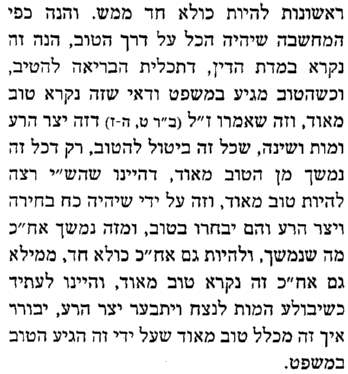 גישת הגראי"ה קוקאורות – ישראל ותחייתו פרק ח', [והערות הגר"ש אבינר שם]חבש פאר דרוש ז'...שכל מה שיחובר יותר אל החיים אמיתיים מוכן לפעולות יותר גדולות, על כן נותנים לו כוחות גדולים בתשוקה, למען ישתוקק לה' ית' וממשלתו לחזק בדק בית ה' וכהן גדול, ונמצאים אלו הכוחות בו מונחים וחסרים הכשר...עין אי"ה ברכות ח"א עמ' 30...שכל המדות שחקק ה' ית' בטבע האדם ונפשו, אין בהם אחת שתהיה רעה בהחלט, עד שהיתה טובה לנפש בהיותה נעדרת. כי הפועל הטוב פעל הכל לטוב, רק צריך שישתמש בכל אחת שכעתה וכמדתה...הערת הגר"ש אבינר על אורות שם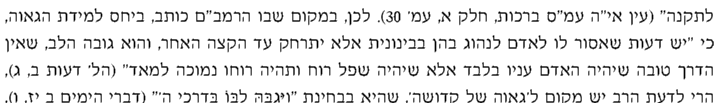 